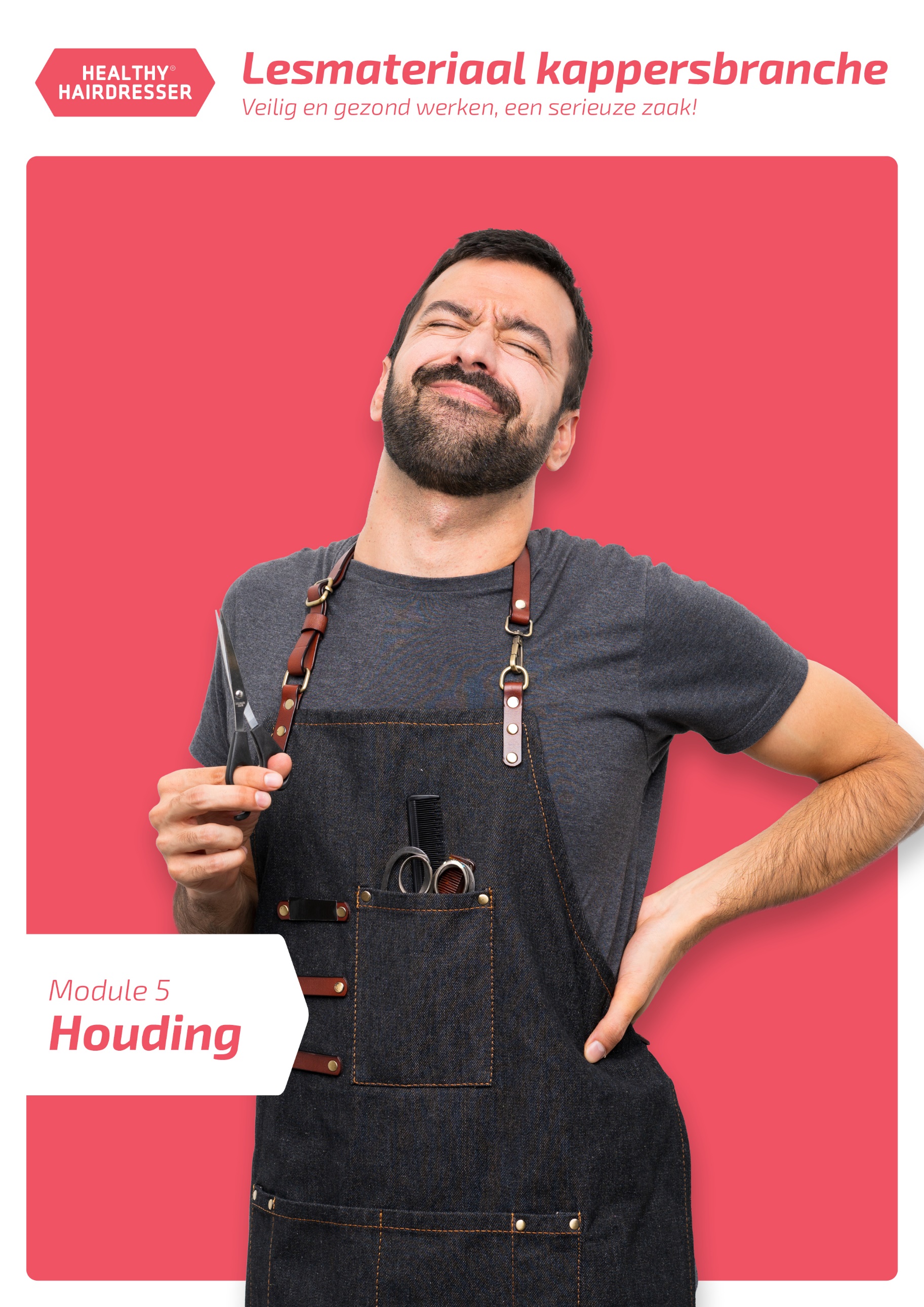 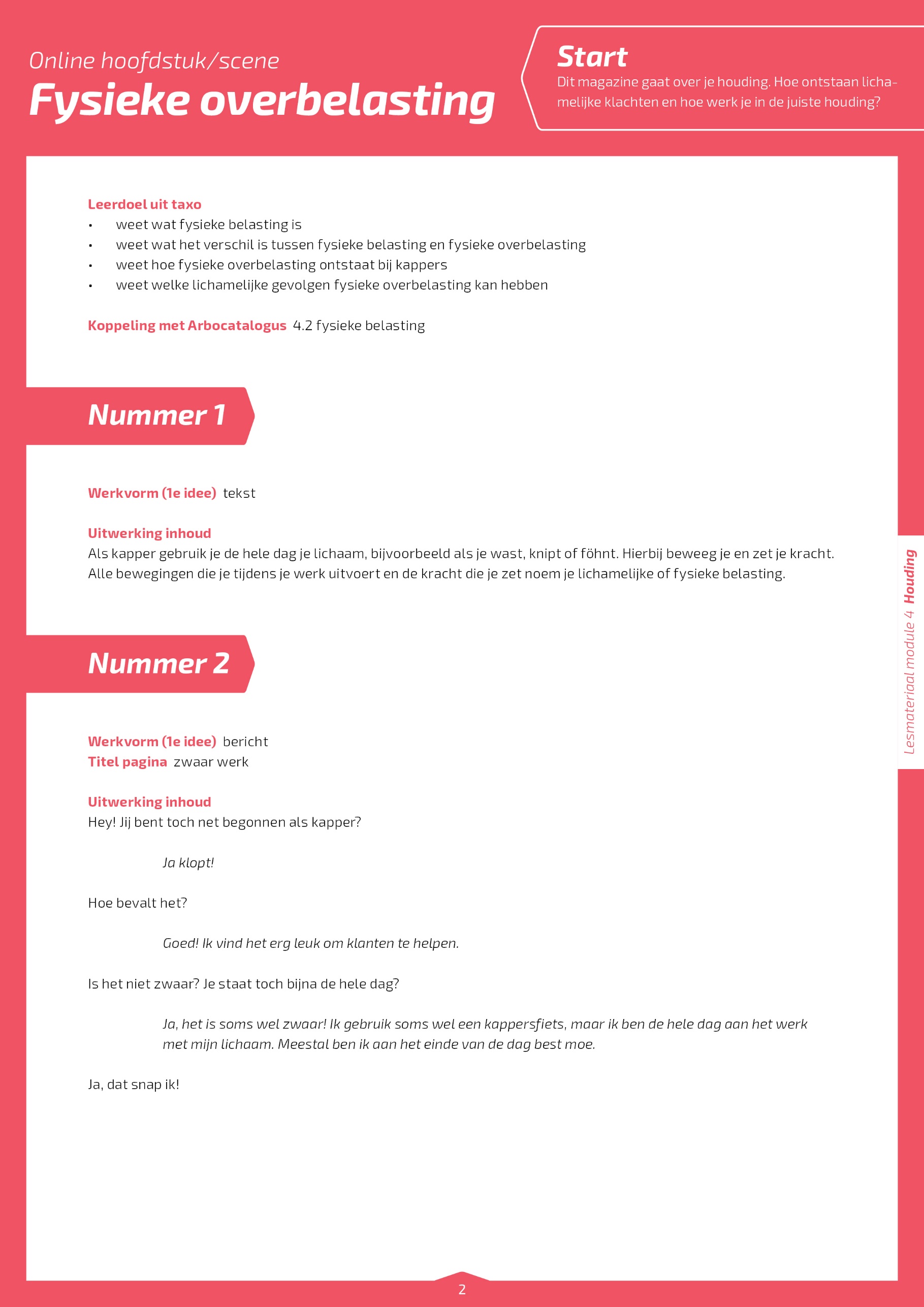 Leerdoel uit taxoweet wat fysieke belasting isweet wat het verschil is tussen fysieke belasting en fysieke overbelastingweet hoe fysieke overbelasting ontstaat bij kappersweet welke lichamelijke gevolgen fysieke overbelasting kan hebbenKoppeling met Arbocatalogus 4.2 fysieke belasting Nummer 1Nummer 1Werkvorm (1e idee) tekstUitwerking inhoudAls kapper gebruik je de hele dag je lichaam, bijvoorbeeld als je wast, knipt of föhnt. Hierbij beweeg je en zet je kracht. Alle bewegingen die je tijdens je werk uitvoert en de kracht die je zet noem je lichamelijke of fysieke belasting.Nummer 2Werkvorm (1e idee) berichtTitel pagina zwaar werkUitwerking inhoudHey! Jij bent toch net begonnen als kapper?Ja klopt!Hoe bevalt het?Goed! Ik vind het erg leuk om klanten te helpen.Is het niet zwaar? Je staat toch bijna de hele dag?Ja, het is soms wel zwaar! Ik gebruik soms wel een kappersfiets, maar ik ben de hele dag aan het werk met mijn lichaam. Meestal ben ik aan het einde van de dag best moe.Ja, dat snap ik!Nummer 3Werkvorm (1e idee) tekstTitel pagina fysieke overbelastingUitwerking inhoudHet is niet slecht voor je gezondheid om je lichaam te gebruiken. Het is wel slecht als je jouw lichaam overbelast. Dit noem je fysieke overbelasting. Bij fysieke overbelasting krijg je last van lichamelijke klachten. Denk bijvoorbeeld aan last van je rug, schouders of nek.Nummer 4Werkvorm (1e idee) pollTitel pagina eigen lichamelijke klachtenUitwerking inhoudHeb jij last van lichamelijke klachten door je werk?Ja, ik heb vaak last van lichamelijke klachten.Ja, ik heb wel eens last van lichamelijke klachten.Nee, ik heb nooit last van lichamelijke klachten.Nummer 5Werkvorm (1e idee) tekstTitel pagina risico’s als kapperUitwerking inhoudAls kapper is de kans dat je last krijgt van lichamelijke klachten groter. Je werkt vaak in dezelfde houding en je maakt elke dag dezelfde bewegingen. Denk bijvoorbeeld aan de bewegingen die je maakt bij knippen of snijden. Er zijn een aantal lichamelijke klachten die vaker voorkomen bij kappers.Nummer 6Werkvorm (1e idee) interviewTitel pagina lichamelijke klachten bij kappersUitwerking inhoudTineke is fysiotherapeut. Ze weet welke lichamelijke klachten vaker voorkomen bij kappers.Welke klachten komen vaak voor bij kappers?Kappers komen vaak bij mij met rugklachten. Ze hebben bijvoorbeeld pijn in hun onderrug. Soms is het een stekende pijn, maar soms ook een zeurende pijn.Hoe komt het dat kappers vaak last hebben van hun rug?Dat komt doordat kappers vaak niet in de juiste houding staan. Ze staan bijvoorbeeld gebogen over hun klant of leunen te veel op één been. Vaak staan ze te lang achter elkaar in dezelfde houding en wisselen ze hun werkzaamheden te weinig af.Zijn er nog andere klachten waar kappers vaak last van hebben?Ja, kappers hebben ook vaak last van hun armen, nek en schouders.Hoe komt dat?Dat komt omdat kappers veel werken met hun armen en handen. Als ze hun armen te hoog houden (boven schouderhoogte), krijgen ze last van hun schouders. Bij het knippen en wassen maken ze vaak dezelfde polsen elleboogbewegingen. Ze kunnen hierdoor last krijgen van hun armen en handen.Nummer 7Werkvorm (1e idee) tekstUitwerking inhoudAls je een langere tijd je lichaam overbelast, kun je last krijgen van blijvende lichamelijke klachten.Nummer 8Werkvorm (1e idee) interviewTitel pagina chronische rugklachtenUitwerking inhoudLaura is kapper. Ze heeft chronische rugklachten.Waar heb je precies last van?Ik heb zeurende pijn in mijn onderrug. Ik heb er altijd last van, ook als ik op de bank zit of op bed lig. Het is heel vervelend!Hoe is het gekomen?Ik heb te lang in de verkeerde houding gewerkt. Ik gebruikte geen kappersfiets en stond vaak gebukt. Ik had al wel eens last van mijn rug, maar ik ben gewoon doorgegaan met werken. Na een tijdje had ik zo veel last van mijn rug dat het niet meer lukte om naar werk te komen. Ik heb me toen ziek gemeld en ben langs de dokter gegaan.En wat zei de dokter?De dokter zei dat ik mijn rug waarschijnlijk heb overbelast tijdens mijn werk. Hij raadde me aan om een tijdje niet te werken. Hij heeft me daarna doorverwezen naar een fysiotherapeut.Gaat het nog wel over?Ik hoop het wel! Ik ga twee keer per week langs een fysiotherapeut. Hij geeft me oefeningen mee. Het gaat steeds beter!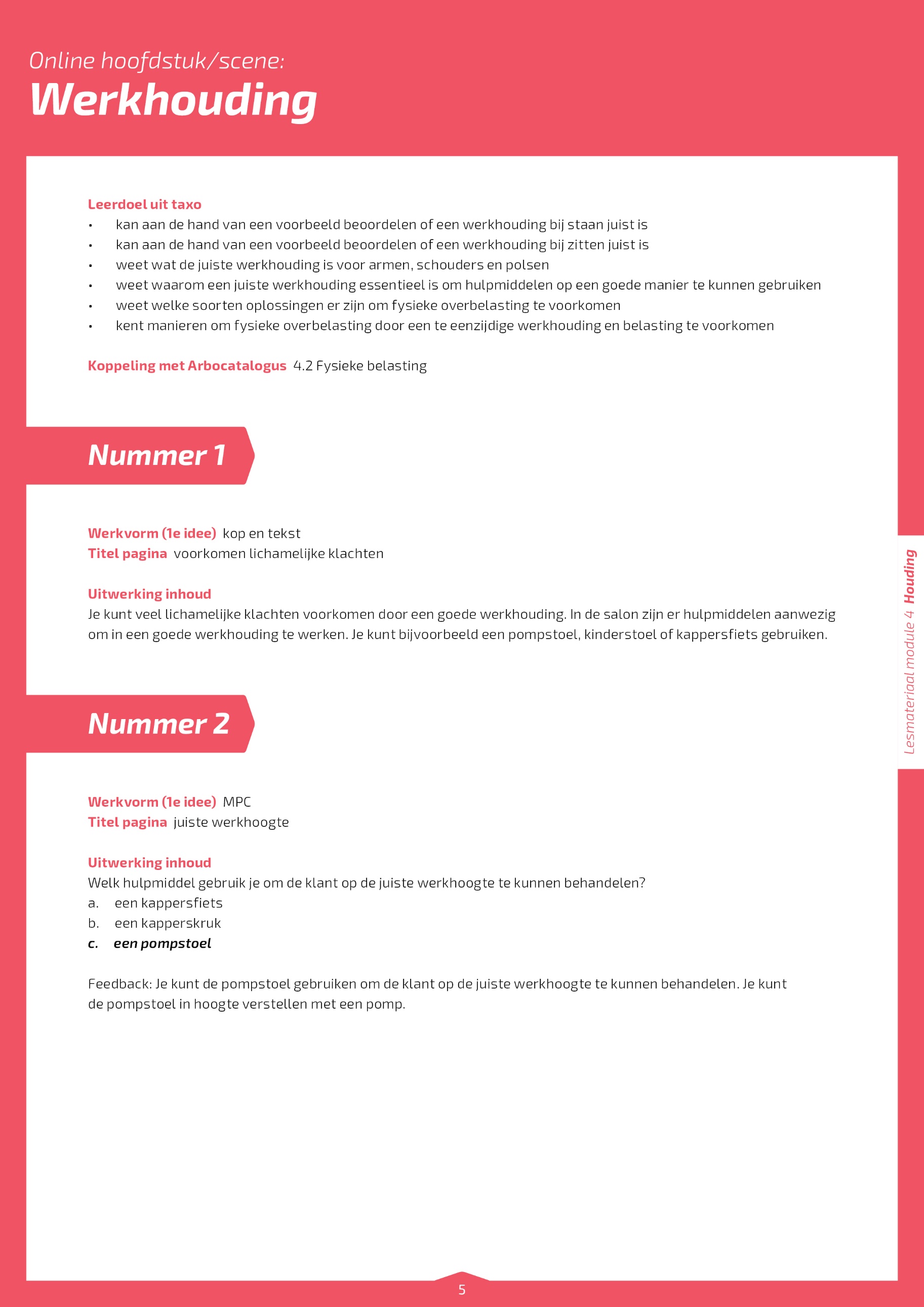 Leerdoel uit taxokan aan de hand van een voorbeeld beoordelen of een werkhouding bij staan juist iskan aan de hand van een voorbeeld beoordelen of een werkhouding bij zitten juist isweet wat de juiste werkhouding is voor armen, schouders en polsenweet waarom een juiste werkhouding essentieel is om hulpmiddelen op een goede manier te kunnen gebruikenweet welke soorten oplossingen er zijn om fysieke overbelasting te voorkomenkent manieren om fysieke overbelasting door een te eenzijdige werkhouding en belasting te voorkomen Koppeling met Arbocatalogus 4.2 Fysieke belastingNummer 1Werkvorm (1e idee) kop en tekstTitel pagina voorkomen lichamelijke klachtenUitwerking inhoudJe kunt veel lichamelijke klachten voorkomen door een goede werkhouding. In de salon zijn er hulpmiddelen aanwezig om in een goede werkhouding te werken. Je kunt bijvoorbeeld een pompstoel, kinderstoel of kappersfiets gebruiken.Nummer 2Werkvorm (1e idee) MPCTitel pagina juiste werkhoogteUitwerking inhoudWelk hulpmiddel gebruik je om de klant op de juiste werkhoogte te kunnen behandelen?een kappersfietseen kapperskrukeen pompstoelFeedback: Je kunt de pompstoel gebruiken om de klant op de juiste werkhoogte te kunnen behandelen. Je kunt de pompstoel in hoogte verstellen met een pomp.Nummer 3Werkvorm (1e idee) tekstUitwerking inhoudAls je de juiste hulpmiddelen gebruikt is het makkelijker om in de juiste werkhouding te werken. Let er wel op dat het dan nog steeds niet vanzelf gaat. Je moet actief blijven letten op je houding.Nummer 4Werkvorm (1e idee) berichtTitel pagina slechte houdingUitwerking inhoudHey! Ik heb de laatste tijd echt last van mijn rug!Wat vervelend! Hoe komt dat?Ik weet het niet. Ik zet de pompstoel en kappersfiets wel altijd op de goede werkhoogte.Echt waar? Maar sta je dan wel in de goede houding?Geen idee! Ik dacht dat het vooral belangrijk was om de pompstoel op de juiste hoogte te zetten.Nee, je moet ook altijd letten op je houding! Sta je bijvoorbeeld wel met een rechte rug en ontspannen schouders?Nee, ik ga er beter op letten! Bedankt.Nummer 5Werkvorm (1e idee) tekstTitel pagina goede houdingUitwerking inhoudEen goede werkhouding zorgt ervoor dat je geen last krijgt van lichamelijke klachten. Bij een goede werkhouding sta je bijvoorbeeld met een rechte rug. Waar kun je nog meer op letten bij het staan in een goede houding?Nummer 6Werkvorm (1e idee) filmTitel pagina een goede stahoudingBekijk hier de video https://www.youtube.com/watch?v=4xz2C0Nf8qoNummer 7Werkvorm (1e idee) snap je verpakkingTitel pagina juiste houding bij staanUitwerking inhoudEr zijn een aantal dingen waar je op kunt letten bij een goede stahouding.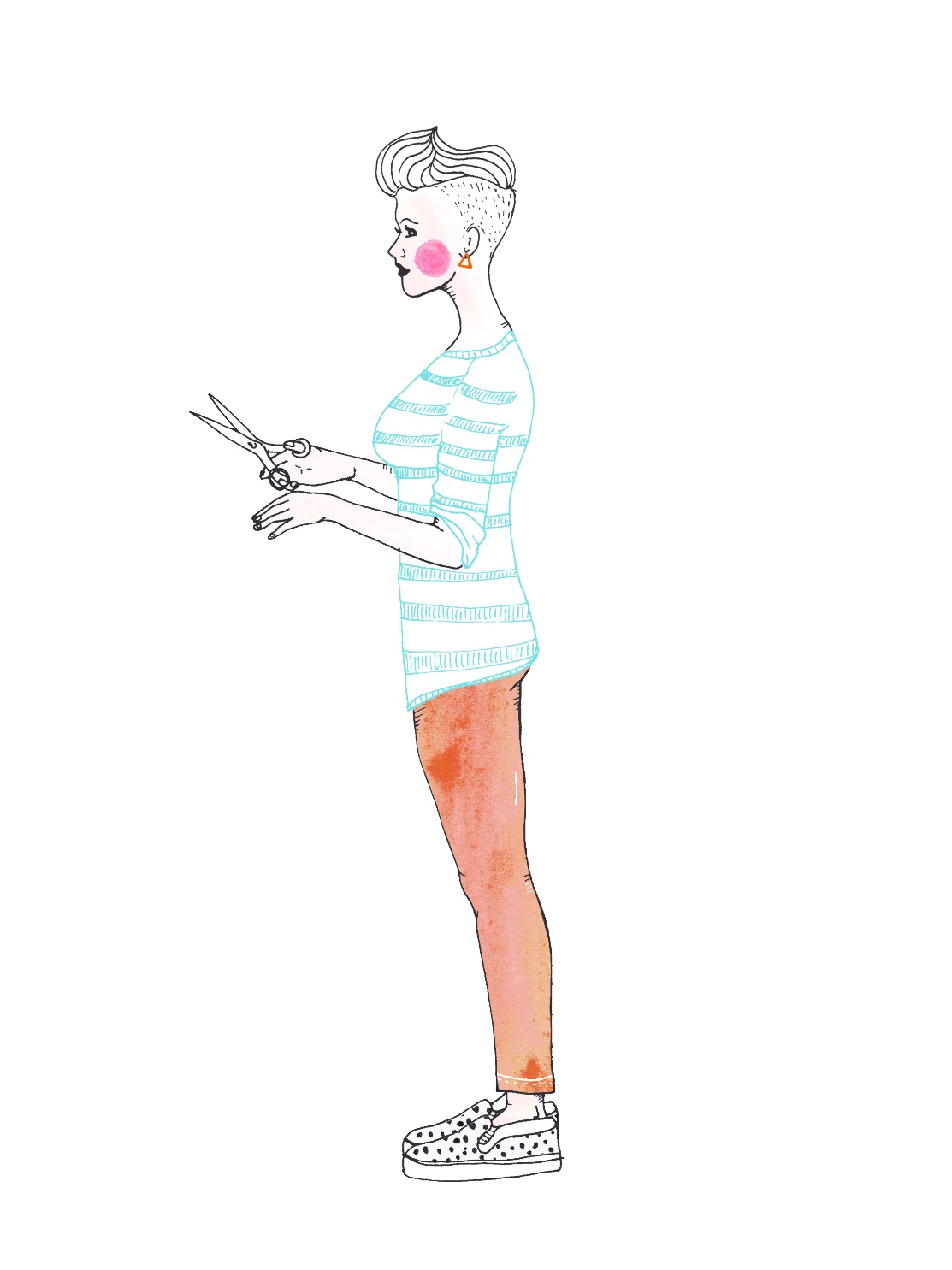 Nummer 8Uitwerking inhoudJe weet nu wat de juiste houding is als je staand werkt. Als je achter de wasbak werkt, is het belangrijk om rechtop te werken en je onderrug gestrekt te hebben. Je borst houd je naar voren en je schouders en ellebogen houd je laag.Nummer 9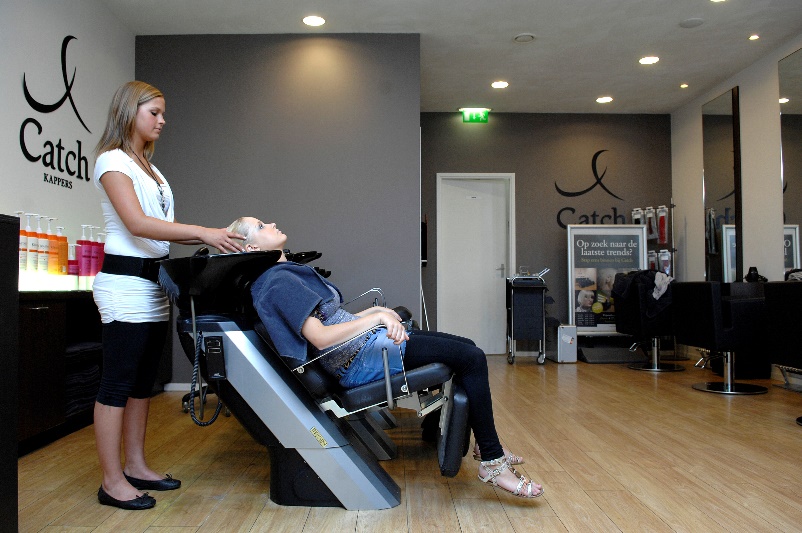 Nummer 10Werkvorm (1e idee) tekstUitwerking inhoudJe kunt de pompstoel gebruiken om de klant op de juiste werkhoogte te kunnen behandelen. Het is belangrijk om ook goed op je houding te letten.Nummer 11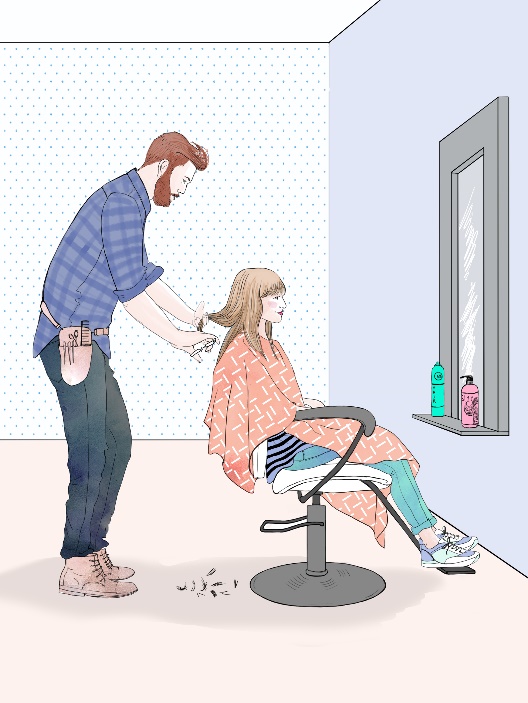 Nummer 12Werkvorm (1e idee) kop en tekstUitwerking inhoudJe kunt lichamelijke klachten voorkomen door niet de hele dag in dezelfde houding te werken. Je kunt staan en zitten afwisselen. Om zittend te werken gebruik je een kappersfiets. Waar moet je op letten bij een goede zithouding?Nummer 13Werkvorm (1e idee) filmTitel pagina in een juiste houdingBekijk hier de video https://www.youtube.com/watch?v=ZKtnOtC6xoYNummer 14Werkvorm (1e idee) snap je verpakkingTitel pagina juiste houding bij zittenUitwerking inhoudEr zijn een aantal dingen waar je op kunt letten als je zit. 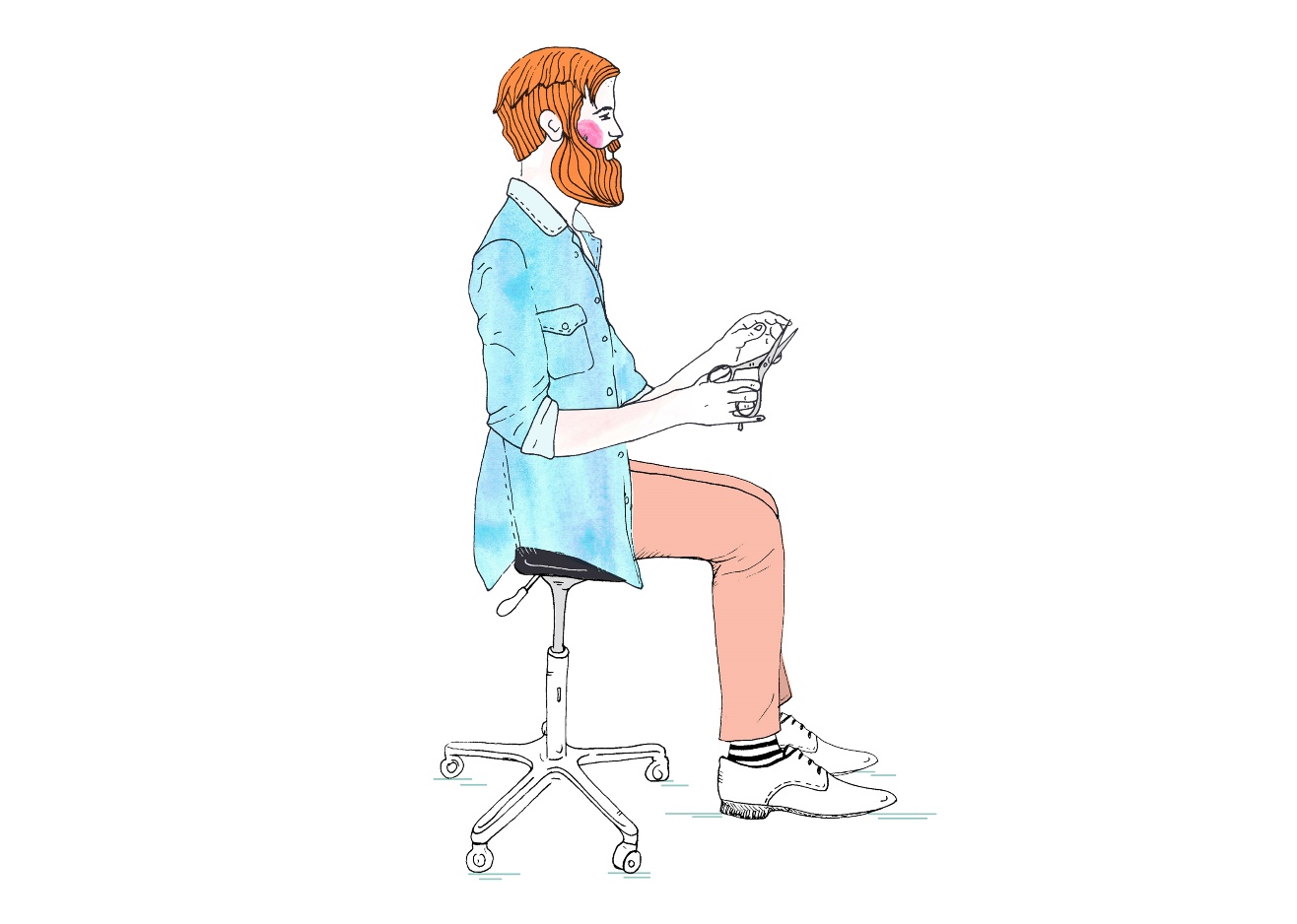 Nummer 15Werkvorm (1e idee) tekstUitwerking inhoudJe weet nu waar je op moet letten bij een goede zithouding.Nummer 16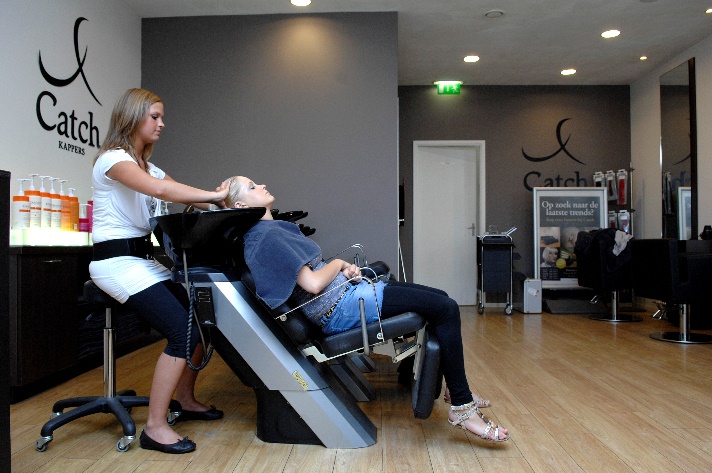 Nummer 17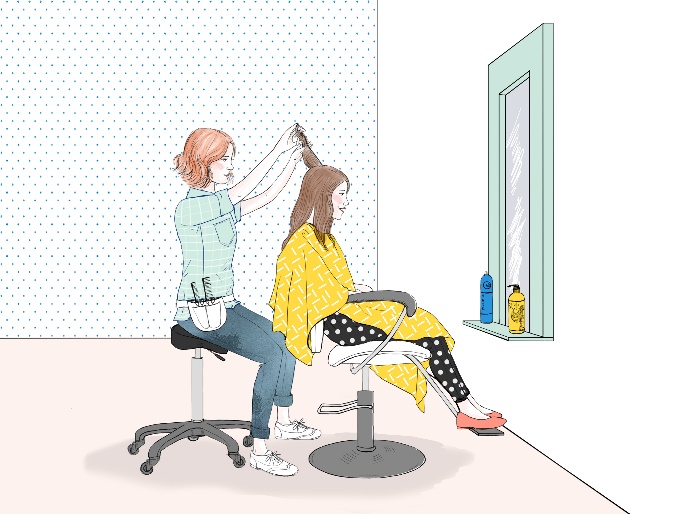 Nummer 18Werkvorm (1e idee) kop en tekstTitel pagina afwisselingUitwerking inhoudNaast het gebruik van hulpmiddelen en een goede werkhouding is het belangrijk om te zorgen voor voldoende afwisseling in je werk. Zorg bijvoorbeeld dat je op een werkdag niet alleen bezig bent met knippen en wassen. Je kunt ook koffie zetten voor een klant, de telefoon opnemen of afrekenen met een klant. Zo zorg je ervoor dat je niet te lang in dezelfde houding staat. Probeer om wisselend staand en zittend te werken. Zorg ook dat je voldoende pauze neemt.Nummer 19Werkvorm (1e idee) pollTitel pagina zitten of staan?Uitwerking inhoudWerk jij meestal staand of zittend?Ik sta het grootste deel van de dag.Ik zit het grootste deel van de dag.Ik wissel staan en zitten af.SamenvattingDit magazine in het kortFysieke belasting is de belasting op je lichaam.Bij fysieke overbelasting krijg je je last van lichamelijke klachten.Als kapper loop je een groot risico op lichamelijke overbelasting. Rugklachten en klachten aan armen, nek en schouders komen vaak voor bij kappers.Je kunt lichamelijke klachten voorkomen door in een goede werkhouding te werken.Je kunt hulpmiddelen gebruiken om in de juiste houding te werken.Bij een goede werkhouding werk je onder andere met een rechte rug en lage, ontspannen schouders.Je kunt lichamelijke klachten ook voorkomen door je werkzaamheden voldoende af te wisselen.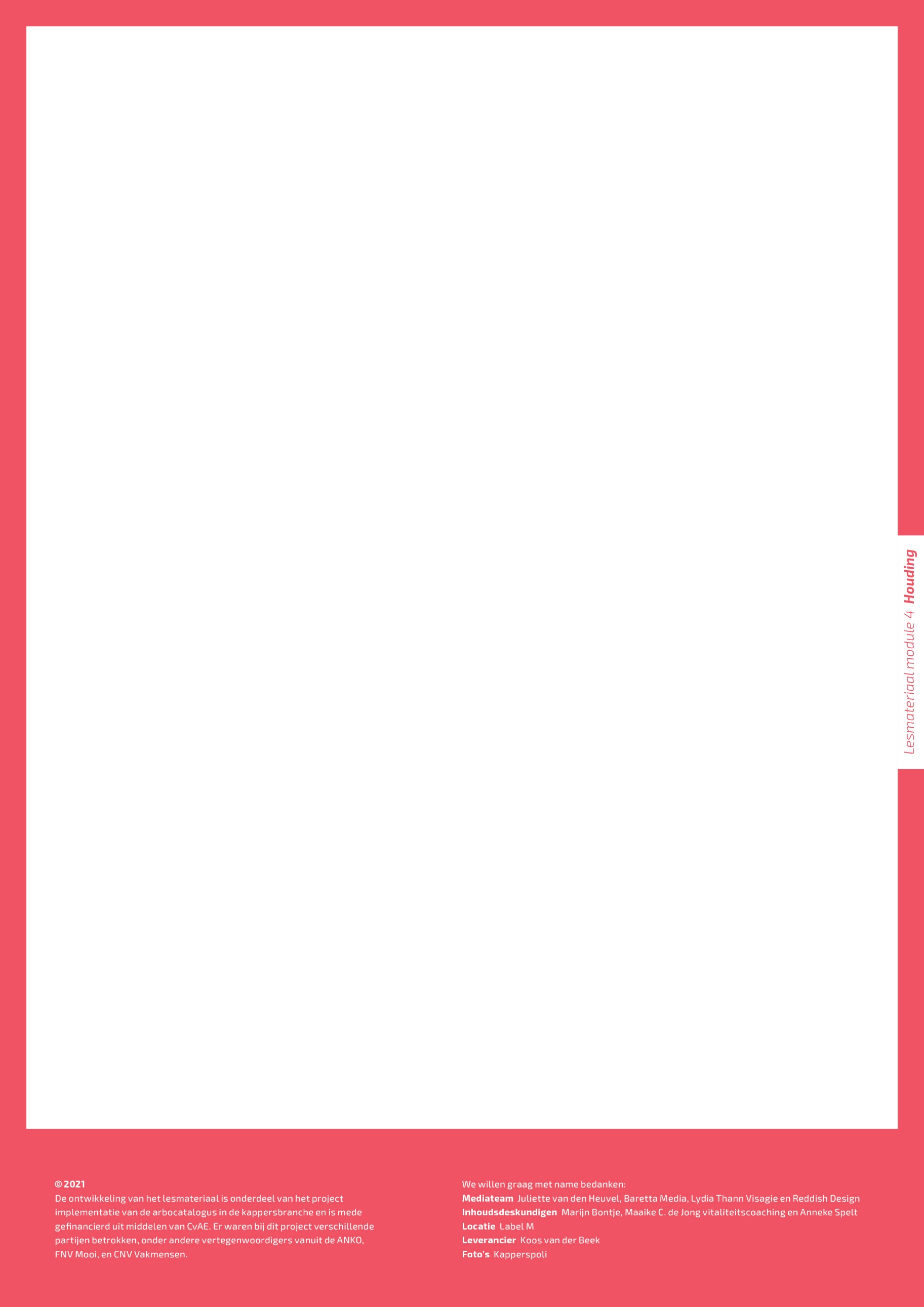 